U heeft nu nog een WW-uitkering. Deze uitkering stopt binnenkort. We begrijpen dat dit heel vervelend voor u is. De meeste mensen willen graag aan het werk en komen liever niet in de bijstand. Samen met u wil <organisatie> aan de slag om een baan te vinden. Hun ervaren coaches helpen u hier graag bij.Deze hulp mogen zij niet aan iedereen geven. Bekijk het schema in de folder.Heeft u alle vragen in het schema met JA beantwoord?* Dan bent u van harte welkom op:Wanneer: 	<datum>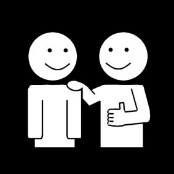 Waar:	<locatie>	<adres>Begin:		<tijd>Einde:		<tijd>Tijdens deze actieve middag krijgt u een persoonlijke coach die u de komende tijd zal helpen. U kunt direct reageren op vacatures en uw cv laten controleren. Ook kunt u tijdens workshops leren hoe u zich goed kunt presenteren, of leert u meer over het sollicitatiegesprek.De meeste mensen die deze hulp krijgen, vinden sneller werk. Mis deze kans niet!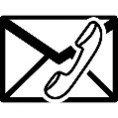 Heeft u vragen? Kunt u niet?Mail dan naar <emailadres> of bel <telefoonnummer>.<Postadres>Aan<Mevrouw> <P.V.H.K.T. Langkous><Villa Kakelbont> <1 ><1234AA> <TAKATOEKALAND>
Beste <mevrouw> <Langkous>,De coaches hopen u snel te zien!Namens <organisatie>,